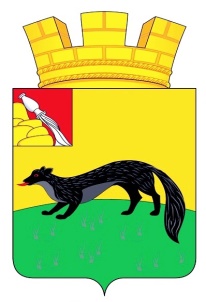 СОВЕТ НАРОДНЫХ ДЕПУТАТОВГОРОДСКОГО ПОСЕЛЕНИЯ – ГОРОД БОГУЧАРБОГУЧАРСКОГО МУНИЦИПАЛЬНОГО РАЙОНА ВОРОНЕЖСКОЙ ОБЛАСТИРЕШЕНИЕот « 21 » октября  2021 года  №  91							                                     г. БогучарО внесении изменений в решениеСовета народных депутатов городского поселения – город Богучар от 03.11.2017  № 181 «О формировании избирательной комиссии городского поселения – город Богучар»В соответствии с Федеральными законами  от 06.10.2003 № 131-ФЗ «Об общих принципах организации местного самоуправления в Российской Федерации», Уставом городского поселения – город Богучар Богучарского муниципального района Воронежской области, в связи со смертью                 А.А. Кошкина, рассмотрев личное заявление Ю.В. Макеева, рекомендации территориальной избирательной комиссии Богучарского муниципального района Воронежской области, Совет народных депутатов городского  поселения – город Богучар  решил:1. Внести в решение Совета народных депутатов городского поселения – город Богучар от 03.11.2017 № 181 «О формировании избирательной комиссии городского поселения – город Богучар» следующее изменение:1.1. Абзац 2 пункта 1 изложить в следующей редакции:«Макеева Юрия Владимировича, 1981 года рождения, образование высшее, Воронежский государственный аграрный университет им. К.Д. Глинки по специальности механизация сельского хозяйства, работающего индивидуальным предпринимателем, опыт работы в избирательных комиссиях имеется, рекомендованного для назначения  в состав комиссии ТИК Богучарского района.».2. Настоящее решение обнародовать на территории городского  поселения – город Богучар.Глава городского поселения –   город Богучар							                        В.Д.  Енин